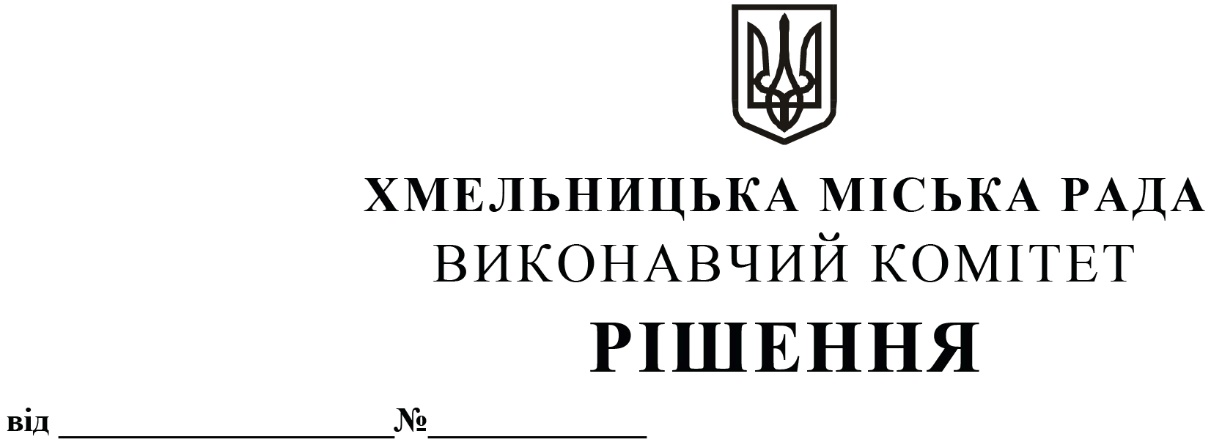 Про внесення на розгляд сесії міської ради пропозиції щодо внесення змін до Програми розвитку Міського комунального підприємства «Муніципальна телерадіокомпанія «Місто» на 2021-2023 роки                Розглянувши клопотання міського комунального підприємства «Муніципальна телерадіокомпанія «Місто», та з метою створення належних умов для розвитку  підприємства, забезпечення доступу мешканців міста до інформації про роботу органів місцевого самоврядування , керуючись Бюджетним кодексом України , Законом України «Про  місцеве самоврядування в Україні»,  виконавчий комітет міської радиВИРІШИВ:            1. Внести на розгляд сесії міської ради пропозиції про внесення змін до Програми розвитку міського комунального підприємства «Муніципальна телерадіокомпанія «Місто» на 2021-2023 роки, затвердженої   рішенням четвертої сесії Хмельницької міської ради № 24 від 17.02.2021 року, виклавши розділ V Програми «План заходів на виконання Програми розвитку міського комунального підприємства «Муніципальна телерадіокомпанія «Місто» у новій редакції згідно з додатком .2. Контроль за виконанням рішення покласти на керуючого справами виконавчого комітету  Ю.СабійМіський голова                                                     			Олександр  СИМЧИШИНДодаток до рішення виконавчого комітетувід 13.07.2023 № 691  V. План  заходів на виконання Програми розвитку Міського комунального           підприємства «Муніципальна телерадіокомпанія «Місто» Керуючий справами виконавчого комітету                                          Юлія САБІЙДиректор міського комунального підприємства «Муніципальна телерадіокомпанія «Місто»                                                Микола КРЕНТОВСЬКИЙ№ пп Назва заходуОдиницявиміру2021р.2022р.2023р.Разом 1.Фінансова підтримка підприємстватис. грн.6359,37313,213921,027593,5